станица Динская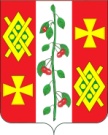 АДМИНИСТРАЦИИ КРАСНОСЕЛЬСКОГО СЕЛЬСКОГО ПОСЕЛЕНИЯ ДИНСКОГО РАЙОНАПОСТАНОВЛЕНИЕот 26.01.2023	№ 09село КрасносельскоеО внесении изменений в постановление администрации Красносельского сельского поселения Динского района от 21.04.2022№ 85 «Об утверждении Порядка разработки и утверждения административных регламентов предоставления муниципальных услуг, проведения экспертизы проектов административных регламентов предоставления муниципальных услуг»В соответствии со статьей 13 Федерального закона от 27 июля 2010 г. № 210-ФЗ «Об организации предоставления государственных и муниципальных услуг», с пунктом 5 статьи 4 Федерального закона от 30 декабря 2020 г. № 509-ФЗ (ред. от 08.03.2022 г.) «О внесении изменений в отдельные законодательные акты Российской Федерации», руководствуясь Уставом Красносельского сельского поселения Динского района, п о с т а н о в л я ю:1. В постановление администрации Красносельского сельского поселения Динского района от 21.04.2022 № 85 «Об утверждении Порядка разработки и утверждения административных регламентов предоставления муниципальных услуг, проведения экспертизы проектов административных регламентов предоставления муниципальных услуг» внести изменения, в части изложения пункта 7 в следующей редакции:«7 Постановление вступает в силу после его официального обнародования, но не ранее 1 января 2024 года»2. Признать утратившим силу Постановление администрации Красносельского сельского поселения Динского района № 268 от 19.10.2022 года «О внесении изменений в постановление администрации Красносельского сельского поселения Динского района от 21.04.2022 № 85 «Об утверждении Порядка разработки и утверждения административных регламентов предоставления муниципальных услуг, проведения экспертизы проектов административных регламентов предоставления муниципальных услуг».3. Общему отделу администрации Красносельского сельского поселения Динского района (Бердникова) разместить настоящее постановление на официальном сайте Красносельского сельского поселения Динского района в сети «Интернет».4. Контроль за выполнением настоящего постановления оставляю за собой.5. Постановление вступает в силу после его официального обнародования.Глава Красносельскогосельского поселения                                                                               М.В. Кныш